中国社会科学院研究生院高级课程研修班 企业管理专业 (深圳班)（符合条件可申博）（根据国务院学位委员会、教育部（2013）36号文件，中国社科院研究生院自2014年起，原“在职博士课程班”更名为“高级课程班”，同等学力申请博士学位的管理办法目前不变）中国社科院深圳教学中心高级课程研修班、DBA工商管理博士四大专业13个研究方向一、中国社科院与中国社科院研究生院简介1、中国社科院中国社科院是中国人文社会科学最高学术机构，国家的思想库、智囊团。▲国务院直属，和教育部平级的院校（中国科学院与我们属于同一种情况）▲五大学部，40个研究院所。全院有二三级学科近300个，其中国家重点学科120个。▲全院总人数4200余人，其中高级专业人员1676名，学部委员61人、荣誉学部委员133人。▲在美国宾夕法尼亚大学发布的《2014全球智库报告》中，中国社会科学院以第27名的成绩跻身“全球智库50强”，并蝉联“亚洲最高智库”。▲设有金融所、财经战略研究院、经济研究所、工业经济研究所、人口与劳动经济研究所、法学研究所、新闻传播研究所等专业研究机构.▲截至到2014年，我院共派出31人次专家学者为中央政治局集体授课，遥遥领先于其他大学和研究机构（其余高校中最多的是10人左右）。2、中国社科院研究生院我国第一所人文社会科学研究生院，国内最佳人文社科研究生院。▲起点高。中国社科院研究生院，唯一一所硕士起点高校，学院无专科、本科阶段教育，只招收博士研究生和硕士研究生，均为研究生教育。▲排名领先。在中国管理科学研究院《中国大学评价》课题组公布的《中国大学研究生院评价》报告中，中国社会科学院是国内最佳人文社科研究生院，学科排名：●经济学（金融学）、哲学、历史学第一●法学、社会学、文学第二▲我国首批博士学位和硕士学位授予单位●一级学科博士学位授权点15个、硕士学位授权点17个●二级学科博士学位授权点103个、硕士学位授权点109个▲中国社科院有博士生导师470人、硕士生导师824人，绝大多数专业采取导师一带一的“师徒制”培养方式。二、高级课程研修（可申博）项目特色★为专业人士量身订制的教育项目本课程专为接受过EMBA教育或其它硕士教育的专业人士所设计，为大家提供持续深入学习的平台，以进一步丰富和拓展已有知识结构；★阵容强大的师资队伍课程依托中国管理学泰斗马洪、蒋一苇先生创立的、国内企业管理研究权威机构——中国社会科学院工业经济研究所，聘请包括多次为中央政治局集体学习授课的中国社会科学院学部委员、所长在内的国内外权威经济、管理专家组成教师团队，为学员打国内超一流水准的前沿高级管理研修课程。本项目将安排中国社科院研究生院数位具有极高学术声誉和社会影响力的著名学者、博导授课（其中多位担任过中央政治局集体学习授课专家）。专家学者大多来自中国社科院经济学部所属各个研究所：工业经济研究所、经济研究所、金融研究所、财贸研究所、数量经济与技术研究所等（作为中国社科院五个学部之一的经济学部，共有12名学部委员、17名荣誉学部委员）；此外，还将在其他著名高校和中央部委选聘一批理论功底深厚、授课经验丰富的教授或学者型领导参与授课.★独具特色的课程结构课程设计以研究生院企业管理专业高级研修课程方案为本源，在确保科学性与学术性的基础上，突出实用性、新颖性与前沿性课程设计和教学注重宏观经济和政策、技术、消费习惯变化对产业环境、企业经营环境的影响，注重大型综合案例研究，采取课堂教学与现场教学相结合的方式，通过集中授课、论坛、研讨会等多种方式，为学员提供理论和实践密切结合的高级研修课程。★内容丰富的学习安排内容丰富的学习安排——除课堂授课外，还将在双向选择的前提下，安排指导教师对学员进行一对一的指导，为学员提供参加课题研究或学术活动的机会。★高端智库讲座，对话名家大师由中国社科院研究生院深圳教学中心主办的高端智库讲座，借助中国社科院在学术研究和国家政策咨询方面的优势，以讲座和论坛形式为国家的改革发展战略和深圳的创新进步服务。主讲嘉宾以国内外知名学者、国家各部委相关政策研究专家为主。三、报名条件 1、拥有硕士学位或具备研究生同等学力（中级或中级以上职称），取得一定科研成果；只拥有学士学位者需由其上级主管单位开具推荐信，情况优秀者可酌情录取；2、拥护中国共产党的领导，品德良好，遵纪守法，身体健康；3、年龄一般不超过45周岁。四、学习安排●学制：总学制两年半，其中课程学习两年，课程论文撰写半年。●学习时间：两年课程学习，每月利用周末集中授课一次，每次2天；每月高端智库讲座一次。五、课程设置六、课程安排说明两年学习期间共安排18门左右课程。安排每月一次高端智库讲座.师资以中国社科院名师学者为主，其中多位参与中央政治局集体学习授课。另有国家部委、上海政府部分学者型领导和国内其他名校教授参与授课讲座。七、申博条件中国社科院研究生院高级课程研修班以同等学力申请博士学位的条件包括：1、申请人在获得硕士学位后在本专业或相近专业工作5年以上。2、申请人所申请博士学位的专业应与已获硕士学位的专业在同一个一级学科内，否则为跨学科申请。3、凡属跨学科申请的或以专业学位硕士、同等学力硕士申请的，须在提出申请的前1年与学位办联系，加试所申请专业的硕士研究生的3门专业基础课。4、申请人应在教学、科研等领域做出突出成绩，近年来在申请学位的学科领域内，以第一作者在国内核心刊物上发表5篇以上高水平学术论文（每篇不少于5000字）或发表3篇以上高水平学术论文（每篇不少于5000字）并且独立出版1本学术专著；科研成果（有本人署名）至少有1项获得国家级或省部级以上优秀成果奖。5、已完成博士学位论文的初稿。6、达到申请系规定的其他条件。八、部分拟聘师资简介●刘世锦：中国社科院研究生院教授、博导，国务院发展研究中心副主任；曾任中国社会科学院工业经济研究所研究员、研究室主任；中央政治局集体学习授课人之一。●李培林：中国社会科学院副院长、学部委员，上海研究院院长，《社会学研究》主编，主要研究领域为企业组织、社会结构变迁、发展评估和社会分层。2005年为第十六届中央政治局集体学习讲课。●蔡昉：中国社会科学院学部委员、博导、教授，中国社会科学院副院长，曾任人口与劳动经济研究所所长。研究领域：劳动经济学、中国经济改革和“三农”问题等。曾三次踏入中南海为中央政治局集体学习授课。●张卓元：中国社科院学部委员，原中国社会科学院经济研究所、工业经济研究所所长，研究员、博导；中央政治局集体学习授课人之一。●吕政：中国社科院学部委员、经济学部副主任，兼任中国工业经济学会副会长和理事长；原中国社会科学院工业经济研究所所长，研究员、博导；主要研究领域是工业发展理论与政策；中央政治局集体学习授课人之一。●余永定：中国社会科学院学部委员，原中国社会科学院世界经济与政治研究所所长，中央银行第五届货币政策委员会委员，研究员、博导；中央政治局集体学习授课人之一。●金碚：中国社科院学部委员，原中国社会科学院工业经济研究所所长，研究员、博导。研究领域：产业经济学、工业化与发展经济学、企业理论与实践。中共中央政治局集体学习授课人之一。●黄晓勇：中国社会科学院研究生院院长、教授、博导；兼任全国日本经济学会副会长、中国城市发展研究会副理事长；2004年当选世界生产率科学院院士。研究领域：日本企业经营战略与日本的产业政策，日美经济贸易及中日经济比较与合作等问题。●文学国：中国社会科学院研究生院教授、副院长；中国社科院上海市政府上海研究院常务副院长。研究领域为经济法学、政府规制、公司治理、企业经营法学等。●裴长洪：中国社会科学院经济研究所所长，研究员、博导；中央政治局集体学习授课人之一。●李平：中国社会科学院数量经济与技术经济研究所所长，中国社科院学部委员、研究员、博导●罗云毅：中国社科院研究生院教授、博导，国家发展与改革委员会投资研究所所长。研究领域：宏观经济运行、固定资本投资的理论与政策、投融资管理体制改革等。中共中央政治局集体学习授课人之一。●黄群慧：研究员、教授、博导，现为中国社会科学院工业经济研究所所长，兼任中国企业管理研究会常务副理事长。研究领域：国有企业改革、人力资源管理、战略管理、比较管理与企业跨国经营、企业制度。●黄速建：研究员、教授、博导，中国社会科学院工业经济研究所副所长。兼任中国企业管理研究会理事长。主要研究领域为公司并购、企业组织与企业改革。●李海舰：研究员、教授、博导，现为中国社会科学院工业经济研究所副所长，中国工业经济杂志社社长，中国企业管理研究会副理事长，中国工业经济学会副理事长。研究领域：管理创新、战略管理和产业经济。●王钦：研究员、教授、博士生导师。现任中国社科院工业经济研究所企业管理研究室主任、中国社会科学院管理科学与创新发展研究中心副主任、中国企业管理研究会常务副理事长、中国企业管理研究会互联网商业模式研究专业委员会召集人。主要研究领域：产业发展、战略管理和创新管理。●张承耀：中国社会科学院工业经济研究所研究员、博导；现任中国社会科学院管理科学研究中心副主任。主要研究领域：企业管理，企业改革，组织变革等●沈志渔：中国社会科学院工业经济研究所研究员、博导；现任经济管理出版社总编辑、中国社会科学院工业经济研究所企业制度研究室主任。研究领域：企业改革、公司制度、企业集团管理等方面。●罗仲伟：现任中国社会科学院工业经济研究所研究员、中小企业研究室主任，中国社会科学院中小企业研究中心主任，中国社会科学院研究生院教授、博士生导师。产业和企业战略、企业管理、中小企业发展与政策。●杜莹芬：现任中国社会科学院工业经济研究所研究员，财务与会计研究室主任，中国企业管理研究会常务理事，中国社会科学院研究生院教授、博士生导师，研究方向：企业管理、财务管理、企业并购与重组。●张金昌：中国社会科学院工业经济研究所研究员、研究生院教授、博导，中国企业管理研究会副理事长，研究领域：企业管理、公司理财、财务分析、国际竞争力、智能管理、银行信贷风险、公司治理。●余菁：中国社科院工业经济研究所企业制度研究室主任、研究员，研究生院教授、博导；主要研究方向：国有企业改革、公司治理、组织管理、信息技术产业政策、企业信息化。●杨丹辉：中国社科院工业经济研究所工业资源与环境研究室主任，研究员，博士生导师；主要研究领域为产业经济学、资源与环境经济学、国际贸易。●刘湘丽：中国社科院工业经济研究所研究员，研究生院教授、博导。主要研究领域：知识型员工管理与技能形成机制、国家人力资源开发战略与政策；人力资源开发与管理、职业培训与发展管理、薪酬激励、考核管理等。●高文书：中国社科院研究生院教授、博导。现任中国社科院人口与劳动经济研究所人力资源研究室主任，主要研究领域是人力资源管理、就业与社会保障。九、学习费用与缴费方式报名费：800元/人（含资格审查费、考前辅导费、考试费）。学费：人民币148000元/人（含学费、资料费、结业考试费、结业费、结业论文指导费以及课间茶点费等）。报名费：800元。总计：人民币138800元；交通、食宿费用自理。注：上课两周之内可退学费，上课两周之后退学不退费。开户行：中国工商银行房山支行良乡分理处；户名：中国社会科学院大学；账户：0200 0264 0920 0176 883十、证书与学位1、学员修完全部课程且考试成绩合格者，颁发《中国社会科学院研究生院高级课程研修班结业证书》（钢印、红印、统一编号）。2、符合同等学力申请博士学位条件的学员可按照我院有关规定申请博士学位，通过考试与论文答辩者由中国社会科学院研究生院颁发经国务院学位委员会批准的博士学位证书。十一、报名事宜1、学员提交报名申请表、个人身份证复印件、研究生学位证书或毕业证书复印件/研究生同等学力证书复印件/职称证书复印件、持有学士学位报名者需提交其上级主管单位开具的推荐信；2寸免冠彩色（非红底）近照4张。2、学院审核学员报名申请资料，择优录取；持有学士学位情况优秀者可酌情录取；3、面试合格后学院向已录取学员寄发录取通知书；4、学员收到录取通知书后按规定方式与时间交纳学费；5、学员在开学当日持交费凭证办理报名注册、领取相关资料，正式入学。网上预报名申请（电子邮件传递电子版报名表）---（或直接）将身份证和学位证扫描件及目前工作背景简介email至：13121135903@qq.com十二、报名咨询咨询电话：400-061-6586报名地址：深圳南山科技园虚拟大学园 上课地址：深圳南山科技园虚拟大学园附：中国社科院研究生院高级课程研修班企业管理专业课程计划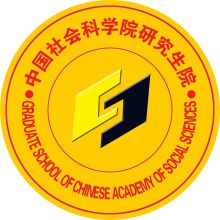 中国社会科学院研究生院高级课程班报名表            学员姓名：                  报读专业：                           填写日期：                  注：根据国务院学位委员会、教育部（2013）36号文件，中国社科院研究生院自2014年起，原“在职博士课程班”更名为“高级课程班”，同等学力申请博士学位的管理办法目前不变。 为了使您的报名有效，请如实填写并按要求提供所需资料，同时请认真阅读并签字确认。所需资料报名表此申请表必须由申请人填写，完整清晰填写各项内容，并保证所填内容属实。如经核实发现造假行为，将取消报名资格。二，证书、奖励及学术成果身份证、硕士学历、硕士学位证书复印件各1份；自愿提供个人所获奖项证书及学术成果等复印件。附件四张小二寸照片（请提供半年以内的非红底照片，并用铅笔在背面署名）单位名片两张中文简历一份（简历将是面试考官提问的主要参考资料之一，请提供详细简历）。 报 名 需 知：（一）关于出勤管理、请假与休学1、学员每次上课需到值班老师处签到。学员请假需提交书面或邮件申请。每学期课程出勤率不得低于80%。学员因自身原因缺课，学院不予安排补课。2、只有在以下两种情况下接受休学申请(最长一年)：身体疾病或女性生育不能持续上课，需提供二级以上医院出具证明；长期出国，需出具签证及单位证明。（二）关于学费与退费1、学费：要求开课前按照要求一次性缴纳全额学费，否则视该生主动放弃继续在我院学习的机会。2、退费：（1）在第一学年期间（自首次授课1年内）提出退学退费的：学院按此期间授课次数，以20次为总基数计算应退还学费；（2）进入第二学年（自首次授课1年后或在选择结业论文导师后）申请退费的，学院不再退还任何学费。关于结业证书课程学习为两年，修完全部课程并且考核与考勤均符合要求，通过结业论文审核者，可获得由中国社会科学院研究生院颁发盖有红印和钢印的“中国社会科学院研究生院高级课程班结业证书”。（四）关于中国社科院研究生院同等学力申请博士学位的申请条件 1、申请人在获得硕士学位后在本专业或相近专业工作5年以上。 2、申请人所申请博士学位的专业应与已获硕士学位的专业在同一个一级学科内，否则为跨学科申请。 3、凡属跨学科申请的或以专业学位硕士、同等学力硕士申请的，须在提出申请的前1年与学位办联系，加试所申请专业的硕士研究生的3门专业基础课。 4、申请人应在教学、科研等领域做出突出成绩，近年来在申请学位的学科领域内，以第一作者在国内核心刊物上发表5篇以上高水平学术论文（每篇不少于5000字）或发表3篇以上高水平学术论文（每篇不少于5000字）并且独立出版1本学术专著；科研成果（有本人署名）至少有1项获得国家级或省部级以上优秀成果奖。 5、已完成博士学位论文的初稿，达到研究生院与申请系规定的其他条件。（五）其它未尽事宜及政策调整，严格按照中国社会科学院及研究生院相关制度执行。 学员确认签名：________   时间：________个人信息 姓    名            拼音              性别 □ 男   □ 女 出生日期         年      月     日	   工作年限          身份证号                        电    话                              手    机                         传    真                              电子信箱                         邮寄地址                                             请您指定一位紧急联系人            （先生/女士）电话/手机                             电子信箱                          请您确认报名缴费后的发票抬头名称（单位/个人）                           目前工作单位 单位名称                                            职    务                  担任此职务年限             单位地址                                            请标明贵单位的行业类别□金融        □媒体、广告     □咨询业、法律     □政府          □房地产      □IT、电信       □高科技       □贸易、物流、电子商务  □制造业、实体企业    □其他            请标明贵单位的性质□政府机关/非盈利机构     □ 国有企业     □民营     □集体	 □外商独资（请注明外方所属国别/地区）      □中外合资（请注明外方所属国别/地区）□其他              工作背景 请在下面的空格中详细写明您所从事过的所有工作，必须列明从事每项工作的时间和职务，并简述担任该职务时的工作内容（从最近的工作开始）。教育背景（从最高学位起始）综述个人的自我评价（含学术能力）：DBA工商管理博士☆金融与投资☆管理与创新企业管理专业☆企业管理与领导力☆企业创新与资本市场☆人力资本与战略管理☆管理哲学与领导艺术☆跨境电子商务与创新管理金融学专业☆金融学综合☆资本战略与投融资☆互联网金融与风险管理☆私募股权与创业投资国学☆国学智慧☆国学研究与人生哲学☆国学智慧与领导艺术公共基础课●企业管理理论前沿  ●高级管理经济学  ●经济学前沿讲座  ●宏观经济分析  ●高级产业经济学  ●管理研究方法/定量分析与模型构建专业课（选开）●公司战略管理  ●公司治理与企业改革  ●企业竞争力分析  ●企业运营管理  ●公司组织管理  ●公司理财与财务管理  ●行业分析理论与方法  ●市场研究与营销管理  ●人力资源管理  ●财务报表分析  ●高级项目管理/供应链管理  ●电子商务 专业选修课●领导学  ●企业家精神与创新管理  ●新兴商业模式研究  ●大数据时代营销管理  ●国学与企业文化  ●风险投资与企业上市  ●项目融资与资产证券化  ●风险管理与内部控制  ●公司并购与重组  ●房地产开发经营  ●风险资本和金融创新  ●金融市场分析/金融产品创新  ●私募股权投资  ●企业成长与可持续发展  ●领导艺术与团队建设  ●集团管控模式与组织结构设计  ●全面绩效管理  ●薪酬理论与制度设计跨学科选修课●《孙子兵法》的战略管理思想  ●《易经》与总裁经营之道  ●团队精神与领导艺术  ●商业模式创新与资本战略●世界新格局与中国发展战略  ●中国经济形势与国家经济政策解析课程名称授课老师博导简介高级产业经济学金   碚中国社会科学院学部委员,工业经济研究所原所长、中国区域经济研究会会长行业分析理论与方法于   立  中国社科院兼职教授，天津财大原副校长。研究领域为产业组织理论与政策管理研究方法		  魏   峰同济大学经管学院学院教授，博导；美国弗吉尼亚大学达顿商学院访问学者战略环境变化与中国对外关系转型高级战略管理		  李海舰中国社科院工经所副所长、中国工业经济社长，中国企业管理研究会副会长产业与企业战略罗仲伟中国社会科学院中小企业研究中心主任，教授、博导技术创新与战略管理金周英中国社科院技术创新和战略管理研究中心主任，数量经济所研究员，博导公司控制与企业并购	黄速建中国社科院工经所副所长,《经济管理》杂志主编；中国企业管理研究会会长创新管理与组织变革 王   钦中国社科院工业经济研究所企业管理研究室主任、研究员，教授、博导现代管理创新		  李海舰中国社科院工经所副所长、中国工业经济社长，中国企业管理研究会副会长人力资源变革研究 周文斌中国社科院工业经济研究所研究员，《经济管理》杂志社社长领导力与领导艺术兰国轩中国社科院城市发展中心研究员，北京中美企联企业发展研究中心副主任公司金融		  张   斌中国社科院财经战略研究院院长助理、税收研究室主任,博导投融资理论与实践	杨   萍中国社科院研究生院教授、博导，国家发改委投资研究所副所长创新与创业管理	罗仲伟 中国社会科学院中小企业研究中心主任，教授、博导人单合一管理学	王   钦 中国社科院工业经济研究所企业管理研究室主任、研究员，教授、博导互联网思维与平台经济刘   勇 中国社会科学院工业经济研究所投资与市场研究室主任，研究员、博导企业财务管理	杜莹芬 中国社会科学院工业经济研究所研究员、财务与会计研究室主任，博导西方经济学	左大培 中国社会科学院经济思想史研究室副主任，教授、博导时    间单位名称单位名称职    务主要职责主要成就主要职责与主要成就主要职责与主要成就学  校专  业学 位学 历起止时间（年/月）